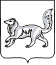 АДМИНИСТРАЦИЯ ТУРУХАНСКОГО РАЙОНАКРАСНОЯРСКОГО КРАЯП О С Т А Н О В Л Е Н И ЕВ соответствии с решением Туруханского районного Совета депутатов от 10.02.2017 №9-148 «Об оценке регулирующего воздействия проектов нормативных правовых актов и экспертизе нормативных правовых актов органов местного самоуправления муниципального образования Туруханский район», постановлением администрации Туруханского района от 28.08.2017 №1360-п «О проведении оценки регулирующего воздействия проектов нормативных правовых актов и экспертизе нормативных правовых актов администрации Туруханского района, затрагивающих вопросы осуществления предпринимательской и инвестиционной деятельности» (в редакции постановления от 09.04.2018 № 350-п), руководствуясь статьями 47, 48 Устава муниципального образования Туруханский район, ПОСТАНОВЛЯЮ:	1. Утвердить План проведения экспертизы нормативных правовых актов, затрагивающих вопросы осуществления предпринимательской и инвестиционной деятельности на 2019 год согласно приложению.	2. Общему отделу администрации Туруханского района обеспечить размещение настоящего постановления на официальном сайте муниципального образования Туруханский район.	3. Контроль по исполнению постановления возложить на заместителя Главы Туруханского района О.С. Вершинину.Планпроведения экспертизы нормативных правовых актов, затрагивающих вопросы осуществления предпринимательской и инвестиционной деятельности на 2019 год03.12.2018  с. Туруханск№ 1319 - пОб утверждении Плана проведения экспертизы нормативных правовых актов, затрагивающих вопросы осуществления предпринимательской и инвестиционной деятельности на 2019 год   Глава Туруханского района                                                      О.И. Шереметьев№ п.п.Наименование, реквизиты нормативного правового акта (проекта НПА)Разработчик НПАСрок проведенияэкспертизы1.Постановление администрации Туруханского района от 10.08.2018 № 899-п «Об утверждении административного регламента предоставления муниципальной услуги «Предоставление во владение и (или) пользование имущества, включенного в перечень муниципального имущества, предназначенного для субъектов малого и среднего предпринимательства и организаций, образующих инфраструктуру поддержки субъектов малого и среднего предпринимательства»Управление по земельным, имущественным отношениям, архитектуре и градостроительству администрации Туруханского районас 06.05.2019 по 30.06.20192.Решение Светлогорского сельского Совета депутатов от 27.11.2018 № 29-131 «О налоге на имущество физических лиц на территории муниципального образования Светлогорский сельсовет Туруханского района Красноярского края»Муниципальное образование Светлогорский сельсоветс 02.09.2019по31.10.2019